The Barony of Grey Niche presentsThe Barony of Grey Niche presentsThe Barony of Grey Niche presentsThe Barony of Grey Niche presentsThe Barony of Grey Niche presents      Candlemas -- Journey the Silk Road      Candlemas -- Journey the Silk Road      Candlemas -- Journey the Silk Road      Candlemas -- Journey the Silk Road      Candlemas -- Journey the Silk RoadFeb 2, 2019 -- 8 am to 6 pm  SAVE THE DATE! Feb 2, 2019 -- 8 am to 6 pm  SAVE THE DATE! Feb 2, 2019 -- 8 am to 6 pm  SAVE THE DATE! Feb 2, 2019 -- 8 am to 6 pm  SAVE THE DATE! Feb 2, 2019 -- 8 am to 6 pm  SAVE THE DATE! Good Shepherd United Methodist Church — 6050 Summer Avenue, Memphis, TN 38134                                            *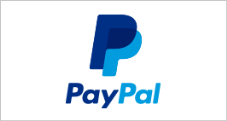 Good Shepherd United Methodist Church — 6050 Summer Avenue, Memphis, TN 38134                                            *Good Shepherd United Methodist Church — 6050 Summer Avenue, Memphis, TN 38134                                            *Good Shepherd United Methodist Church — 6050 Summer Avenue, Memphis, TN 38134                                            *Good Shepherd United Methodist Church — 6050 Summer Avenue, Memphis, TN 38134                                            *Site FeeFeastFeastAdult Member Registration1377Adult Nonmember Registration1877Child Reservation-17 and under$077"No family shall pay a Site Registration higher than three (3) adult member registrations for admission to an event as long as they all have proof of membership. This may not include bed or feast spaces for more than those covered by the three (3) paid adult member. Family is defined as One (1) or Two (2) custodial adults, plus legal dependents age 17 or under. Proof of immediate family relations and age may be required.”"No family shall pay a Site Registration higher than three (3) adult member registrations for admission to an event as long as they all have proof of membership. This may not include bed or feast spaces for more than those covered by the three (3) paid adult member. Family is defined as One (1) or Two (2) custodial adults, plus legal dependents age 17 or under. Proof of immediate family relations and age may be required.”"No family shall pay a Site Registration higher than three (3) adult member registrations for admission to an event as long as they all have proof of membership. This may not include bed or feast spaces for more than those covered by the three (3) paid adult member. Family is defined as One (1) or Two (2) custodial adults, plus legal dependents age 17 or under. Proof of immediate family relations and age may be required.”"No family shall pay a Site Registration higher than three (3) adult member registrations for admission to an event as long as they all have proof of membership. This may not include bed or feast spaces for more than those covered by the three (3) paid adult member. Family is defined as One (1) or Two (2) custodial adults, plus legal dependents age 17 or under. Proof of immediate family relations and age may be required.”"No family shall pay a Site Registration higher than three (3) adult member registrations for admission to an event as long as they all have proof of membership. This may not include bed or feast spaces for more than those covered by the three (3) paid adult member. Family is defined as One (1) or Two (2) custodial adults, plus legal dependents age 17 or under. Proof of immediate family relations and age may be required.”Event StewardHead CookHead CookReservationsReservationsBaroness Teresa BerconiBaroness Elizabeth DonnanBaroness Elizabeth DonnanLady Elizabeth BlackburnLady Elizabeth BlackburnL. Kathryn ArmstrongSandra GoodSandra GoodJennifer ElizabethJennifer Elizabethcandlemas-autocrat@greyniche.netcandlemas-feastcrat@greyniche.netcandlemas-feastcrat@greyniche.netcandlemas-reservation@greyniche.netcandlemas-reservation@greyniche.net901-603-7171Make checks payable to:SCA-TN-Barony of Grey NicheSCA-TN-Barony of Grey NicheDirections: Take your best route to Exit 12 (Sycamore View) on I-40 in Memphis. Head northwest on Sycamore View Road for .2 miles. Turn right onto Summer Avenue. Church is on the left at .6 miles.Directions: Take your best route to Exit 12 (Sycamore View) on I-40 in Memphis. Head northwest on Sycamore View Road for .2 miles. Turn right onto Summer Avenue. Church is on the left at .6 miles.Mail Checks to:Barony of Grey NicheBarony of Grey NicheDirections: Take your best route to Exit 12 (Sycamore View) on I-40 in Memphis. Head northwest on Sycamore View Road for .2 miles. Turn right onto Summer Avenue. Church is on the left at .6 miles.Directions: Take your best route to Exit 12 (Sycamore View) on I-40 in Memphis. Head northwest on Sycamore View Road for .2 miles. Turn right onto Summer Avenue. Church is on the left at .6 miles.ATTN: CandlemasATTN: CandlemasDirections: Take your best route to Exit 12 (Sycamore View) on I-40 in Memphis. Head northwest on Sycamore View Road for .2 miles. Turn right onto Summer Avenue. Church is on the left at .6 miles.Directions: Take your best route to Exit 12 (Sycamore View) on I-40 in Memphis. Head northwest on Sycamore View Road for .2 miles. Turn right onto Summer Avenue. Church is on the left at .6 miles.PO Box 11184PO Box 11184Directions: Take your best route to Exit 12 (Sycamore View) on I-40 in Memphis. Head northwest on Sycamore View Road for .2 miles. Turn right onto Summer Avenue. Church is on the left at .6 miles.Directions: Take your best route to Exit 12 (Sycamore View) on I-40 in Memphis. Head northwest on Sycamore View Road for .2 miles. Turn right onto Summer Avenue. Church is on the left at .6 miles.Memphis, TN 38111Memphis, TN 38111Directions: Take your best route to Exit 12 (Sycamore View) on I-40 in Memphis. Head northwest on Sycamore View Road for .2 miles. Turn right onto Summer Avenue. Church is on the left at .6 miles.Directions: Take your best route to Exit 12 (Sycamore View) on I-40 in Memphis. Head northwest on Sycamore View Road for .2 miles. Turn right onto Summer Avenue. Church is on the left at .6 miles.*PayPal cut off January 18th, 2019*PayPal cut off January 18th, 2019*PayPal cut off January 18th, 2019*PayPal cut off January 18th, 2019*PayPal cut off January 18th, 2019